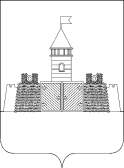 УПРАВЛЕНИЕ ОБРАЗОВАНИЯ и молодежной политики АДМИНИСТРАЦИИМУНИЦИПАЛЬНОГО ОБРАЗОВАНИЯ АБИНСКИЙ РАЙОНП Р И К А Зот ______________ года                                              № ____г. АбинскО проведении муниципального этапа краевого конкурса «Туризм - это мы, это спорт и мир вокруг нас»В соответствии с приказом министерства образования, науки и молодежной политики Краснодарского края от 20 февраля 2018 года № 613 «О проведении муниципального этапа краевого конкурса «Туризм - это мы, это спорт и мир вокруг нас», привлечение внимания к развитию туристского движения, к вопросам сохранения природного и культурного наследия Кубани, а также воспитания бережного отношения к окружающей среде через искусство фотографии управление образования и молодежной политики администрации муниципального образования Абинский район                п р и к а з ы в а е т:Утвердить:положение о проведении муниципального этапа краевого конкурса «Туризм - это мы, это спорт и мир вокруг нас» (приложение № 1);состав экспертного совета муниципального этапа краевого конкурса «Туризм - это мы, это спорт и мир вокруг нас» (приложение № 2).Директору МБУ ДО «Дом детского творчества» (Решетова) организовать и провести муниципальный этап краевого конкурса «Туризм - это мы, это спорт и мир вокруг нас» 15 октября 2018 года в соответствии с положением.Директорам образовательных организаций муниципального образования Абинский район обеспечить участие учащихся в муниципальном этапе краевого конкурса «Туризм - это мы, это спорт и мир вокруг нас» согласно положению и предоставить заявки и материалы до 10 октября 2018 года в МБУ ДО «Дом детского творчества» по адресу: 353320, г. Абинск, ул. Интернациональная 39.Контроль за исполнением настоящего приказа возложить на заместителя начальника управления образования и молодежной политики администрации муниципального образования Абинский район Е.Г. Марукян.Начальник управления                                          С.Н.Филипская Приложение № 1УТВЕРЖДЕНОприказом управления образования и молодежной политики администрации муниципального образования Абинский районот ______________ года № _____ПОЛОЖЕНИЕ о проведении муниципального этапа краевого конкурса «Туризм - это мы, это спорт и мир вокруг нас»1. Общие положенияКраевой конкурс «Туризм - это мы, это спорт и мир вокруг нас» (далее - Конкурс) проводится муниципальным бюджетным учреждением дополнительного образования «Дом детского творчества» муниципального образования Абинский район (далее – МБУ ДО «Дом детского творчества»).2. ЦельПривлечение внимания к развитию туристского движения, к вопросам сохранения природного и культурного наследия Кубани, а также воспитания бережного отношения к окружающей среде через искусство фотографии.3. ЗадачиВоспитание патриотизма, бережного отношения к природному и культурному наследию родного края.Привлечение молодежи к творческой деятельности и активному участию в туристском движении.Популяризация фотографии как вида искусства.4. РуководствоНепосредственная организация и проведение Конкурса возлагается на МБУ ДО «Дом детского творчества» (далее - Организатор).5. УчастникиВ Конкурсе принимают участие обучающиеся образовательных организаций Абинского района по трем возрастным группам:группа: 5-7 класс;группа: 8-9 класс;группа: 10-11 класс 6. Порядок и условия проведения6.1.	Конкурс проводится с 1 марта по 15 октября 2018 года.6.2.	Конкурс проводится по трем номинациям:я номинация - «Кубань - край туризма» (кадры, демонстрирующие туристские походы, туристско-спортивные конкурсы и соревнования).я номинация - «Кубанский пейзаж» (кадры, демонстрирующие величие и многообразие природы Краснодарского края);я номинация - «Любимый сердцу уголок» (кадры, демонстрирующие любимое место малой Родины (своего муниципального образования).6.3.	Требования к оформлению конкурсных работ.Для участия в Конкурсе принимаются фотографии (цикл из 5 штук, формата А4) соответствующие номинациям, сделанные исключительно на территории Краснодарского края.Фотография может быть представлена в любом цветовом решении (полихромном, монохромном).Фотоколлажи, работы, выполненные с помощью компьютера, содержащие элементы насилия, расовой, национальной, религиозной или социальной нетерпимости, фотографии рекламного характера на конкурс не принимаются.Работы на Конкурс присылаются в папке (скоросшиватель), которая содержит:заявку (приложение № 1);согласие законного представителя на обработку персональных данных несовершеннолетнего (приложение № 3);титульный лист (приложение № 2)5 фотографий в отдельных файлах.Фотографии, присланные в электронном виде, на Конкурс не принимаются.Присланные работы не возвращаются, рецензии авторам не выдаются.Оценка конкурсных работ.Каждый Эксперт просматривает все фотографии в каждой номинации Конкурса и оценивает их по пятибалльной шкале в соответствии с критериями:соответствие тематике конкурса;качество исполнения (технический уровень исполнения);композиционное и цветовое решение;оригинальность художественного и идейного замыслов;колорит, наглядность.Для участия Конкурсе необходимо до 10 октября 2018 года направить в МБУ ДО «Дом детского творчества» по адресу: 353320, г. Абинск, ул. Интернациональная 39, следующие материалы:Заявку по установленной форме.Согласие законного представителя на обработку персональных данных несовершеннолетнего.Фотографии.Конкурсные материалы, предоставленные после 10 октября 2018 года, Организатором не рассматриваются.С информацией о Конкурсе можно ознакомиться на сайте http://ddt-abinsk.ru/ Конкурсные материалы не рассматриваются в случаях, если:содержание представленной работы не соответствует заявленной номинации Конкурса;оформление конкурсных материалов не соответствует требованиям Положения;отсутствует заявка или согласие законного представителя на обработку персональных данных несовершеннолетнего установленного образца (приложение № 1, №3).7. Подведение итоговЭкспертный совет Конкурса:оценивает поступившие работы в соответствии с требованиями;по набранным баллам конкурса определяет победителей и призеров Конкурса в трех возрастных группах в каждой номинации.Победителям Конкурса присуждается звание «Дипломант»  и материалы направляются на краевой этап Конкурса в г. Краснодар.8. НаграждениеПобедители и призеры муниципального этапа Конкурса награждаются грамотами управления образования и молодежной политики администрации муниципального образования Абинский район в каждой номинации.Справки по телефону (86150)5-43-32, педагог-организатор Павлоградский И.В. (контактный телефон: 8-961-53-65-487).Начальник управления                                          С.Н.ФилипскаяПРИЛОЖЕНИЕ № 2Утвержден приказом управления образования  и молодежной политики  администрации муниципального  образования Абинский район от ____________ года № _____состав экспертного совета муниципального этапа краевого конкурса «Туризм - это мы, это спорт и мир вокруг нас»Начальник управления                                          С.Н.ФилипскаяПРИЛОЖЕНИЕ № 1к положению о проведении муниципального этапа краевого конкурса «Туризм - это мы, это спорт и мир вокруг нас»ЗАЯВКАна участие в конкурсе «Туризм - это мы, это спорт и мир вокруг нас» Муниципальное образование:  Абинский районНоминация: «Кубанский пейзаж».Контактная информация:Ф.И.О. ответственного исполнителя заявки:Телефон/факс/e-mai1:	Руководитель организации (учреждения)	/	/ПРИЛОЖЕНИЕ № 2 к положению о проведении муниципального этапа краевого конкурса «Туризм - это мы, это спорт и мир вокруг нас»ОБРАЗЕЦ оформления титульного листаКРАЕВОЙ КОНКУРС «ТУРИЗМ - ЭТО МЫ, ЭТО СПОРТ И МИР ВОКРУГ НАС»Номинация: «Кубань - край туризма»Работу подготовил:Иванов Иван Иванович, 14 лет, учащийся 8 класса МБОУ СОШ № 3 г. Абинска, Абинского районаРуководитель:Петрова Ольга Васильевна.учитель истории МБОУ СОШ№ 3 г. Абинскаг.Краснодар 2018 годПриложение № 4 к положению о проведении муниципального этапа краевого конкурса «Туризм - это мы, это спорт и мир вокруг нас»Согласие законного представителя на обработку персональных данных несовершеннолетнегоЯ,	,(Ф.И.О. полностью)зарегистрированный(-ая) по адресу	                                                                  (адрес регистрации согласно паспорту)на основании статьи 64 Семейного кодекса Российской Федерации являюсь представителем несовершеннолетнего (-ей):______________________________                                                                                                                           (Ф.И. полностью)__________________________    _________________________года рожденияНастоящим согласием в соответствии с Федеральным законом РФ от 27.07.2006 № 152-ФЗ «О персональных данных» даю согласие ГБУ «Центр туризма и экскурсий» КК на смешанную обработку с использованием средств автоматизации и без использования таких средств, с передачей по внутренней сети и по сети Интернет (сбор, систематизацию, накопление, хранение (в электронном виде и на бумажном носителе), уточнение (обновление, изменение), использование любым способом, обезличивание, блокирование, уничтожение, распространение и передачу в порядке, предусмотренном законодательством РФ) персональных данных моего несовершеннолетнего ребенка: __________________________________ __________________________________________________________________(Ф.И. полностью)|    | Фамилия, имя	|     | Место учебы|    | Год рождения	|     | Место проживания (город/район)[    | другиеПрошу считать данные сведения общедоступными.Я подтверждаю, что, давая настоящее согласие, я действую по своей воле и в интересах ребенка, законным представителем которого я являюсь.Настоящее согласие вступает в силу с момента его подписания и действует в течение неопределенного срока до принятия решения о прекращении обработки персональных данных и/или уничтожения документов, содержащих персональные данные.Согласие может быть отозвано мною в любое время на основании моего письменного заявления.« ____»_______________2018г.                           ________1Марукян Евгения Григорьевна-заместитель начальника управления образования и молодежной политики администрации муниципального образования Абинский район, председатель жюри;2Решетова Марина Александровна-директор МБУ ДО «Дом детского творчества», заместитель председателя (по согласованию);3Павлоградская Светлана Андреевна-методист МБУ ДО «Дом детского творчества», секретарь (по согласованию).Члены жюриЧлены жюриЧлены жюриЧлены жюри4Гончарь Анастасия Викторовна-педагог дополнительного образования МБУ ДО «Дом детского творчества» (по согласованию);5Куракова Оксана Викторовнапедагог – организатор МБУ ДО «Дом детского творчества» (по согласованию);6Павлоградский Игорь Викторович-педагог – организатор МБУ ДО «Дом детского творчества» (по согласованию);7Туценко Светлана Владимировна-методист МБУ ДО «Дом детского творчества» (по согласованию);1Ф.И.О.(полностью)Иванов Иван Иванович2Дата рождения (число, месяц, год)12.10.2001г.3Домашний адресАбинский  район, г. Абинск, ул. Мира. 754Место учебы, классМБОУ СОШ№ 3 г. Абинска, 8 класс5Телефон,8918-ххх-хх-ххэлектронный адресolel2@mail.ru6Ф.И.О. руководителя,Петрова Ольга Васильевна,должность, местоучитель историиработы (полностью).МБОУ СОШ№ 3 г. Абинска.телефон8918-ххх-хх-хх